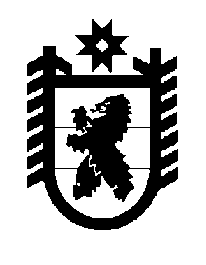 Российская Федерация Республика Карелия    ПРАВИТЕЛЬСТВО РЕСПУБЛИКИ КАРЕЛИЯПОСТАНОВЛЕНИЕот  28 января 2016 года № 13-Пг. Петрозаводск О внесении изменений в постановление Правительства Республики Карелия от 30 декабря 2011 года № 388-П Правительство Республики Карелия п о с т а н о в л я е т:Внести в Условия предоставления и расходования субсидий местным бюджетам из бюджета Республики Карелия, утвержденные постановлением Правительства Республики Карелия от   30 декабря 2011 года № 388-П «Об утверждении Условий предоставления и расходования субсидий местным бюджетам из бюджета Республики Карелия, Критериев отбора муниципальных образований для предоставления субсидий местным бюджетам из бюджета Республики Карелия и Методик распределения субсидий местным бюджетам из бюджета Республики Карелия между муниципальными образованиями» (Собрание законодательства Республики Карелия, 2011, № 12, ст. 2092; 2012, № 3, ст. 472; № 4, ст. 668;  № 6, ст. 1144, 1162; № 7, ст. 1345, 1353; № 8,  ст. 1444; № 9, ст. 1631; № 10, ст. 1826; № 11, ст. 2035; № 12, ст. 2211, 2237, 2240, 2269, 2270; 2013, № 2,  ст. 256; № 4,                 ст. 611, 625; № 6, ст. 1022; № 7, ст. 1243; 2014, № 2, ст. 192; № 4, ст. 590; № 7, ст. 1285, 1287, 1298; № 8,  ст. 1443, 1445; № 9, ст. 1620, 1631;                               № 10, ст. 1826; № 12, ст. 2329, 2343; 2015, № 2, ст. 245, 251;  № 3, ст. 449;            № 4, ст. 671;  № 5, ст. 924; № 6, ст. 1140, 1160; Официальный интернет-портал правовой информации (www.pravo.gov.ru), 9 июля 2015 года,                          № 1000201507090005; 10 августа 2015 года,   № 1000201508100005;                        9 сентября 2015 года, № 1000201509090005; 9 октября 2015 года,                          № 1000201510090010; 22 октября 2015 года, № 1000201510220002;                        26 октября 2015 года, № 1000201510260003; 11 ноября 2015 года,                          № 1000201511110001; 15 декабря 2015 года,  № 1000201512150001;                      18 января 2016 года, № 1000201601180005), следующие изменения:1) в абзаце третьем подпункта «в» пункта 2 слова «1 ноября» заменить словами «1 октября»;2) абзац второй подпункта «е» пункта 3 изложить в следующей редакции:«направления субсидии на развитие инфраструктуры муниципальных образований в сферах образования, культуры и организации библиотечного дела, жилищно-коммунального хозяйства, благоустройства, физической культуры и спорта, обеспечения пожарной безопасности и дорожной деятельности в отношении автомобильных дорог местного значения, за исключением расходов на содержание и обеспечение деятельности органов местного самоуправления;».           Глава Республики  Карелия                       			      	        А.П. Худилайнен